2.3 Hygiène des alimentsMots mêlés
Document complémentaire élève (DCE9)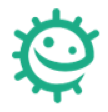 Procédure : Trouve les mots suivants dans la grilleBactériesCuissonLavageContaminationHygièneInfectionMicrobesConservationRéfrigérateurDLCDDM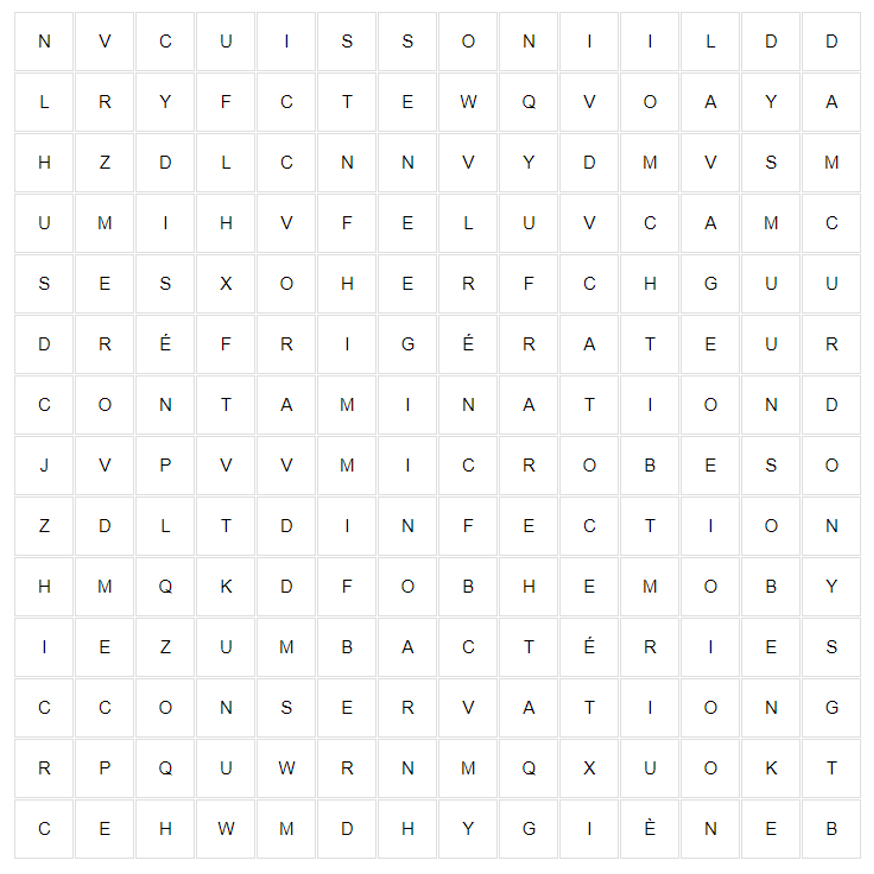 